              Ms. Olivares             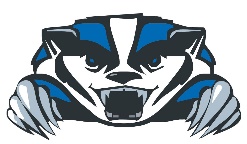 Room: A230Tutorials:  By Appointment only olivaresj1@lisdtx.orgPeriodCourse17:55 – 8:40 AMHonors Biology 28:44 – 9:29 AMHonors Biology 39:33 – 10:18AMConference 410:22– 10:45AMAcademic510:49-11:34 AMHonors Biology A Lunch 11:34 to 12:04 
6th Period 12:08- 12:53 Lunch6th Period 11:38-12:23 
B Lunch 12:23 to 12:53 Biology712:57 – 1:42 PMHonors Biology 81:46 – 2:31 PMBiology 9 2:35 – 3:20 PMHonors Biology 